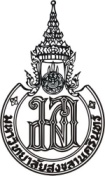 บันทึกข้อความส่วนงาน............................................................   โทร. ...............................  ที่ มอ ........../................		             วันที่  ……………..........……………………………เรื่อง   ขอรับการสนับสนุนค่าใช้จ่ายในการเดินทางไปปฏิบัติงาน ณ ต่างประเทศสำหรับ..................……….เรียน   รองอธิการบดีฝ่ายวิเทศสัมพันธ์ ด้วยข้าพเจ้า ................…………......................นามสกุล …………..………........……….………….….     ตำแหน่งทางวิชาการ………………….……………….ตำแหน่งทางบริหาร……….……………………………ภาควิชา…………………………………………………คณะ………..………………………….……………….. 2.ขอรับการสนับสนุนค่าใช้จ่ายในการเดินทางไปปฏิบัติงาน ณ ต่างประเทศเพื่อ................................................................................................................................................................................................................................................................................................................................ณ (สถานที่จัดงาน) ................................เมือง / รัฐ…………..…..……....ประเทศ…………………….……... เป็นระยะเวลา……....………..วัน  วันที่ออกเดินทางจากประเทศไทย………………… เวลา…………………. โดยสายการบิน …………….เที่ยวบินที่................ วันที่เดินทางกลับถึงประเทศไทย…….............…………โดยสายการบิน.................เที่ยวบินที่.................3.  รายละเอียดเกี่ยวกับการเดินทางดังนี้   3.1 ความเป็นมาหรือขั้นตอนการติดต่อความร่วมมือ……………………………………………………………………………………………………………………………………………………………………………………………………………………………………………….……………………………………………………………………………………………………………………….3.2 วัตถุประสงค์……………………………………………………………………………………………………………………….………………………………………………………………………………………………………………………. 3.3 ผลที่คาดว่าจะได้รับจากการเดินทางครั้งนี้……………………………………………………………………………………………………………………….……………………………………………………………………………………………………………………….……………………………………………………………………………………………………………………….………………………………………………………………………………………………………………………3.4 แผนการดำเนินงานต่อไปภายหลังการเจรจา………………………………………………………………………………………………………………………………………………………………………………………………………………………………………………………………………………………………………………………………………………………………………………………………………………………………………………………………………………………………(2)รายละเอียดค่าใช้จ่ายที่ประสงค์จะขอรับการสนับสนุนหมายเหตุ : กรณีผู้เดินทางมากกว่า 1 คน ให้ชี้แจงรายละเอียดค่าใช้จ่ายเป็นรายบุคคลในการให้รายละเอียดและเสนอขอรับการสนับสนุนค่าใช้จ่ายในครั้งนี้  ข้าพเจ้าได้อ่านรายละเอียดตามประกาศของเรื่องนี้และเข้าใจโดยถ่องแท้แล้ว และได้แนบเอกสารอื่น ๆ  ที่จำเป็นตามความในเอกสารดังกล่าวมาด้วยแล้ว ดังนี้ 		     หนังสือเชิญ/หนังสือตอบรับ		     โครงการการเจรจาความร่วมมือ/กำหนดการ	 	     เอกสารที่ผู้เดินทางได้รับมอบหมาย		     เอกสารที่ได้รับการสนับสนุนค่าใช้จ่ายจากสถาบัน/หน่วยงานภายนอก (ถ้ามี) 		     เอกสารอื่น ๆ ที่เกี่ยวข้อง (ระบุ) ……………………………………………………………..	  จึงเรียนมาเพื่อโปรดพิจารณาดำเนินการต่อไปด้วย  จักขอบคุณยิ่ง						 ลงชื่อ ……………………………………………………. ผู้เดินทาง 					      (…..…….…………………………………………………)				                วันที่…….…. เดือน ……………..…….……… พ.ศ…..…….…ความเห็นของผู้บังคับบัญชา …………………………………………………………………………………………….…………………….…………………………………………………………………………………………………….…………………….…				 	     ลงชื่อ ……………………..…………….……………..……….….  					             (……….…..…………………………………….……………)				              วันที่…….…. เดือน ……………..…….……… พ.ศ…..…….…ที่รายการค่าใช้จ่ายจริงค่าใช้จ่ายที่ประสงค์ ขอรับการสนับสนุน.....%4.1ค่าเดินทางไป-กลับระหว่างประเทศ(ระบุเส้นทาง)........................…………4.2ค่าเบี้ยเลี้ยงวันละ …….…. บาท….… วัน4.3    ค่าที่พักคืนละ………… บาท ………. คืน4.4ค่าใช้จ่ายอื่นๆ (ระบุรายละเอียดเป็นรายข้อให้ชัดเจน อาทิ ค่าเดินทางในต่างประเทศ, ค่าภาษีสนามบิน ค่าธรรมเนียมหนังสือเดินทาง, ค่าธรรมเนียมวีซ่า ค่าลงทะเบียน ฯลฯ)รวมรวม